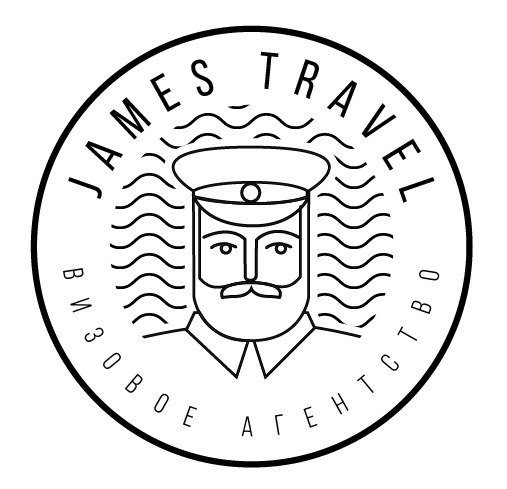 ИНФОРМАЦИЯ О ПОЕЗДКЕОБЩИЕ ДАННЫЕРОДСТВЕННИКИ, ПУТЕШЕСТВУЮЩИЕ С ВАМИ В АСТРАЛИЮКОНТАКТНАЯ ИНФОРМАЦИЯРОДСТВЕННИКИ, КОТОРЫЕ НЕ ЕДУТ С ВАМИ В АВСТРАЛИЮО ПОЕЗДКЕ В АВСТРАЛИЮДАННЫЕ О РАБОТЕДАННЫЕ О ЗДОРОВЬЕФамилия Имя ОтчествоКонтактный телефонВаш статус в России на данный момент гражданин постоянный резидент турист учащийся рабочая виза нет легального статуса Цель поездки туризм бизнес (встречи, переговоры)  учеба (менее 3 месяцев) бизнес спонсорский семейный визит частые путешествияДаты поездкис__________________ до_______________с__________________ до_______________Другие имена, девичья, предыдущая фамилия, профессиональный псевдоним, прозвище и т.д.Семейное положение женат/замужем помолвлен(а) никогда не состоял(а) в браке гражданский брак живем раздельно вдовец/вдова разведен/разведена живем раздельно вдовец/вдова разведен/разведенаГражданствоЕсть ли у Вас другое гражданство? да 	(страна) да 	(страна) нетЕсть ли у Вас другое гражданство?номер паспортаномер паспорта нетИмеете ли вы другие действительные загранпаспорта? да 	(страна) да 	(страна) нетИмеете ли вы другие действительные загранпаспорта?ФИОФИО нетИмеете ли вы другие действительные загранпаспорта?номер паспортаномер паспорта нетПутешествовали ли вы когда-либо в Австралию или подавались на визу в Австралию? да 	 да 	 нетФамилия Имя ОтчествоотношенияФамилия Имя Отчестводата рожденияотношенияФамилия Имя ОтчествоотношенияФамилия Имя Отчестводата рожденияотношенияФамилия Имя ОтчествоотношенияФамилия Имя Отчестводата рожденияотношенияАдрес проживания  по пропискеИндексИндексАдрес проживания  по пропискеГородГородАдрес проживания  по пропискеУлицаУлицаАдрес проживания  по пропискеДом, корпус / строение, квартираДом, корпус / строение, квартираСовпадает ли ваш почтовый адрес с фактическим адресом проживания? да нетСовпадает ли ваш почтовый адрес с фактическим адресом проживания?ИндексИндексСовпадает ли ваш почтовый адрес с фактическим адресом проживания?ГородГородСовпадает ли ваш почтовый адрес с фактическим адресом проживания?УлицаУлицаСовпадает ли ваш почтовый адрес с фактическим адресом проживания?Дом, корпус / строение, квартираДом, корпус / строение, квартираДомашний телефон с кодом городаМобильный телефонРабочий номер (если есть)Электронная почтаФамилия Имя ОтчествоотношенияФамилия Имя Отчестводата рожденияотношенияФамилия Имя Отчествострана рожденияФамилия Имя ОтчествоотношенияФамилия Имя Отчестводата рожденияотношенияФамилия Имя ОтчествоотношенияФамилия Имя ОтчествоотношенияФамилия Имя Отчестводата рожденияотношенияФамилия Имя Отчествострана рожденияотношенияФамилия Имя ОтчествоотношенияФамилия Имя Отчестводата рожденияотношенияФамилия Имя Отчествострана рожденияотношенияФамилия Имя ОтчествоотношенияФамилия Имя Отчестводата рожденияотношенияФамилия Имя ОтчествоотношенияФамилия Имя ОтчествоотношенияФамилия Имя Отчестводата рожденияотношенияФамилия Имя Отчествострана рожденияотношенияСобираетесь ли Вы учиться в Австралии?дададаНетСобираетесь ли Вы учиться в Австралии?Название курсаНазвание курсаНазвание курсаНетСобираетесь ли Вы учиться в Австралии?Уч. заведениеУч. заведениеУч. заведениеНетСобираетесь ли Вы учиться в Австралии?с________________ до_____________с________________ до_____________с________________ до_____________НетЕсть ли у вас родственники, друзья или любые другие лица для контактов в Австралии? (1)ФИО (1)ФИО (1)ФИО (1)ФИО (1)Есть ли у вас родственники, друзья или любые другие лица для контактов в Австралии? (1)Дата рожденияДата рожденияОтношенияОтношенияЕсть ли у вас родственники, друзья или любые другие лица для контактов в Австралии? (1)В АВСТРАЛИИВ АВСТРАЛИИВ АВСТРАЛИИВ АВСТРАЛИИЕсть ли у вас родственники, друзья или любые другие лица для контактов в Австралии? (1)адресадресадресадресЕсть ли у вас родственники, друзья или любые другие лица для контактов в Австралии? (1)городгородгородгородЕсть ли у вас родственники, друзья или любые другие лица для контактов в Австралии? (1)ШтатШтатШтатШтатЕсть ли у вас родственники, друзья или любые другие лица для контактов в Австралии? (1)индексиндексиндексиндексЕсть ли у вас родственники, друзья или любые другие лица для контактов в Австралии? (1)Домашний телефонДомашний телефонДомашний телефонДомашний телефонЕсть ли у вас родственники, друзья или любые другие лица для контактов в Австралии? (1)Мобильный телефонМобильный телефонМобильный телефонМобильный телефонЕсть ли у вас родственники, друзья или любые другие лица для контактов в Австралии? (1)Рабочий телефонРабочий телефонРабочий телефонРабочий телефонЕсть ли у вас родственники, друзья или любые другие лица для контактов в Австралии? (1)Эл. почтаЭл. почтаЭл. почтаЭл. почтаЕсть ли у вас родственники, друзья или любые другие лица для контактов в Австралии? (1)Статус гражданин Австралии постоянный резидент временный резидент гражданин Австралии постоянный резидент временный резидент гражданин Австралии постоянный резидент временный резидентЕсть ли у вас родственники, друзья или любые другие лица для контактов в Австралии? (2)ФИО (2)ФИО (2)ФИО (2)ФИО (2)Есть ли у вас родственники, друзья или любые другие лица для контактов в Австралии? (2)Дата рожденияДата рожденияОтношенияОтношенияЕсть ли у вас родственники, друзья или любые другие лица для контактов в Австралии? (2)В АВСТРАЛИИВ АВСТРАЛИИВ АВСТРАЛИИВ АВСТРАЛИИЕсть ли у вас родственники, друзья или любые другие лица для контактов в Австралии? (2)адресадресадресадресЕсть ли у вас родственники, друзья или любые другие лица для контактов в Австралии? (2)городгородгородгородЕсть ли у вас родственники, друзья или любые другие лица для контактов в Австралии? (2)ШтатШтатШтатШтатЕсть ли у вас родственники, друзья или любые другие лица для контактов в Австралии? (2)индексиндексиндексиндексЕсть ли у вас родственники, друзья или любые другие лица для контактов в Австралии? (2)Домашний телефонДомашний телефонДомашний телефонДомашний телефонЕсть ли у вас родственники, друзья или любые другие лица для контактов в Австралии? (2)Мобильный телефонМобильный телефонМобильный телефонМобильный телефонЕсть ли у вас родственники, друзья или любые другие лица для контактов в Австралии? (2)Рабочий телефонРабочий телефонРабочий телефонРабочий телефонЕсть ли у вас родственники, друзья или любые другие лица для контактов в Австралии? (2)Эл. почтаЭл. почтаЭл. почтаЭл. почтаЕсть ли у вас родственники, друзья или любые другие лица для контактов в Австралии? (2)СтатусСтатус гражданин Австралии постоянный резидент временный резидент гражданин Австралии постоянный резидент временный резидент Полная занятость       Частный предприниматель Полная занятость       Частный предпринимательВаша должностьНазвание организации Дата начала работы___/___/____Адрес организацииРабочий телефонРабочий e-mail (обязательно)Как долго вы работаете на этой должности?Работаете ли вы по совместительству? □ да (укажите)		□ нетДолжность:Название организации:Адрес:Заработная плата:За последние 5 лет находились ли Вы или жили в какой-либо другой стране более  трех месяцев подряд, помимо страны вашего паспорта?Во время Вашего пребывания в Австралии собираетесь ли Вы обращаться в больницы или  учреждения здравоохранения, включая дома престарелых?Во время Вашего пребывания в Австралии собираетесь ли Вы работать в качестве врача, стоматолога, медсестры/медбрата или фельдшера или же учиться для получения этих специальностей?Вы когда-либо болели или болеете следующими болезнями? Туберкулез Были в близком контакте с членом семьи, имеющим активную форму туберкулеза Был ли у вас когда-либо рентгеновский снимок грудной клетки с показанием отклонения от нормы Туберкулез Были в близком контакте с членом семьи, имеющим активную форму туберкулеза Был ли у вас когда-либо рентгеновский снимок грудной клетки с показанием отклонения от нормыВо время Вашего пребывания в Австралии планируете ли вы понести расходы за лечение, медикаменты  или медицинский контроль, связанный с: Заболеванием крови Беременностью Раком Заболеванием сердца Гепатитом В или С и/или  заболевание печени ВИЧ-инфекцией, включая СПИД Заболевание почек, включая диализ Психическим заболеванием Заболеванием дыхательных путей, требующим госпитализации или кислородной терапиипрочим